Concrete Mixer Electric - Instructions for Use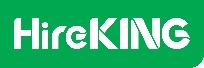 SAFETY FIRSTIf you are collecting the equipment for someone else, please make sure this sheet is given to the equipment user to read. This sheet should be given to the site supervisor if the equipment is being hired for commercial use so that the information is available to all users. Before starting any job, be sure to spend a few minutes planning and understanding the hazards and risks of the activity and determining how you will control them to prevent injury or damage.Note: This safety and instruction sheet is on the main machine only, you will be issued with additional sheets for the attachments you have.REQUIRED SAFETY EQUIPMENT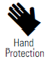 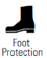 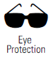 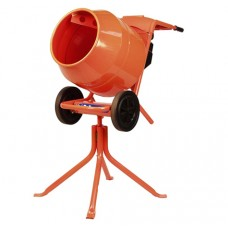 Starting Procedure Plug transformer or a residual current device(RCD) unit into power supplyPlug extension lead into transformer or RCD and concrete mixerTurn on power supplyMost mixers will automatically start when thepower is switched on as not many models have an independent switchPre-Start Checks and SafetyNote: Maximum towing speed for concrete mixers MUST NOT EXCEED 50 km/ph as they are fitted with rigid axles (no suspension).Ensure the machine has a current electrical tagEnsure mixer is sitting levelEnsure electric extension lead is positioned safely and of a good qualityEnsure transformer or a residual current device (RCD) unit is usedDo not put shovel in bowl of mixer when mixing is in processWhen using in wet areas, keep leads out of water
Take care around cement and gravel dustKeep children well clear of mixerDo not leave mixer unattended while runningBeware of loose clothingEnsure all guards are in placeDo not use in flammable or explosive areasKeep work area clean and tidyWhen OperatingDecide on your mix ratioDo not overload mixerAlways keep mixer on level planePre-Start Checks and SafetyNote: Maximum towing speed for concrete mixers MUST NOT EXCEED 50 km/ph as they are fitted with rigid axles (no suspension).Ensure the machine has a current electrical tagEnsure mixer is sitting levelEnsure electric extension lead is positioned safely and of a good qualityEnsure transformer or a residual current device (RCD) unit is usedDo not put shovel in bowl of mixer when mixing is in processWhen using in wet areas, keep leads out of water
Take care around cement and gravel dustKeep children well clear of mixerDo not leave mixer unattended while runningBeware of loose clothingEnsure all guards are in placeDo not use in flammable or explosive areasKeep work area clean and tidyStopping and After UseTurn off at switch or power supplyUnplug transformer or RCD unit and extension leadClean mixer thoroughly before concrete start to setCONTACT USIf you are having any difficulties with this piece of machinery/equipment, please contact us immediately on 
0800 30 30 20 follow the options to General Hire.CONTACT USIf you are having any difficulties with this piece of machinery/equipment, please contact us immediately on 
0800 30 30 20 follow the options to General Hire.